RESUMEABHISHEK BHUSHAN PANDEY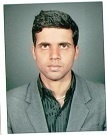 C-15/83 A2 KHA BHARLAI SHIVPURVARANASI 221003 (UP)Contact No. – +91 7909300922E-mail: abh555pandey@gmail.comObjective: - An organized professional with proven teaching, and guidance skills. Possess a strong track record in improving test scores and teaching effectively. Ability to be a team player and resolve problems and conflicts professionally. Have the ability to communicate complex information in a simple and entertaining manner. Looking to contribute my knowledge and skills in a school that offers a genuine opportunity for career progression.Employment History: - Currently working with Tagore Academy, Bhopal as a General Studies. Teacher, Neiil world School - Guna, Madhya Pradesh
September 2019 to July 2020
Serving there as Head of Humanities Department PGT Geography, TGT Integrated Social Science Jr. Lecturer(Interned) in Environmental Science and Geograpghy School of Energy and Environmental Management, RGPV Bhopal Aug 2018 to Aug 2019 Asst. Lecturer (General Studies)
Atharva Academy – Varanasi, Uttar Pradesh
Aug 2015 to June 2017Education: - Collage Name: - ASHOKA INSTITUTE OF TECHNOLOGY AND MANAGEMENT VARANASI UTTAR PRADESH Affiliated to A.P.J Abdul Kalam University (Formaly UPTU). Collage Code – 641. Enrollment Number of B. Tech in Mechanical Engineering is 136414044272 and Roll Number is 1364140001.Senior Secondary has been passed from National Institute Of Open schooling running under HRD Ministry of Indian Government. Roll Number is 210034113038. Mark Sheet Serial Number 159752. Provisional Certificate Number. Passing Certificate Number.Secondary education has been passed from Udai Pratap Public School. Roll Number 5323529. Mark Sheet Serial Number is S.S.E/2010/1047530. Passing Certificate Number is S.S.E/2010/876996.Other Qualifications:-Obtaining Certificate on Certificate In Computer Concepts CCC By NIELIT Roll No. GO1507045564 with the B grade in JULY – 2015 Exam. Certificate Serial Number is GOCF08275F266D09.Certificate of National Digital Literacy Mission under the course of Pradhan Mantri Kausal Vikas Yozana (PMKVY). Passed in September – 2015. Certificate Serial Number 72F3E745FE30A309.Enrolled for Certificate in Energy Technology and Management (CETM) course from Indira Gandhi National Open University New Delhi, Roll No. 170171007.Innovation: - Making a GPS Enable Helmet which automatically sends location on the fixed number while people are caught by any victim or accident.Making a Accidental Free Train which does not run while any track is break within the range of 5 Km.Summer Industrial Training: -Vocational Training of two weeks at Diesel Locomotive Workshop, Varanasi.Certificate Number is TTC/VT/2015/3123. The list of workshop in which worked are listed below: - Machine Lab TTCChemical & Metallurgical Testing LabSummer Research Training: - Summer research Work from the IIT BHU Varanasi of six weeks. Work on MSME (Micro Structure Of Machine Elements) under the guidance of Dr. Nilanjan Mallik Assistant Prof. Department of Mechanical Engineering IIT BHU, Varanasi. With Letter Number IIT(BHU)/TPC/TRG–O/ME/2015-2016/862  and the Certificate Number is 777. Project Work (B.Tech): - Testing of CVD Coated, PVD coated and uncoated tools over the carbide tool, their strength and all the measurable factors on Inconal 718 grades as a work piece material on the center lathe.Project Work (M.Tech): -Improving Heat Transfer Efficiency With the Help of Nanofluids. Conferences/Seminars: - Participating in National Seminar in Climate Change held by Environmental Planning and Coordination organization (EPCO), Department of Environment, Government of Madhya Pradesh in March 2018. Participating at Conference on Mechanical Engineering and Technology COMET14 at Indian Institute of Technology at Banaras Hindu University Varanasi at 17-19 January 2014.Participating in seminar in Kamal Nehru Institute Of Technology, Sultanpur at April – 2015. At topic of Mumbai Attack and Army School Attack in Peswar Pakistan, in collage Program in Effulgence – 2015 ID number is EFF13121115.Participating in seminar in Kashi Institute Of Technology, Varanasi at February – 2015. At the topic India and the World. At their collage Program ANOOGONJ – 2015. Memberships: - Member of International Association of Engineers IAENG of Hong Kong, China with the membership Number 180247. Member of Indira Gandhi Planetarium and Astronomical Science Lucknow India run under Council of Science of Technology Uttar Pradesh Govt.Member of Science Communication Club run Under of Department of Science and Technology Uttar Pradesh Govt.Research Publishing: - Paper published in International Conference on Advance Technologies in Renewable Energy for Future Sustainability [ATREFS – 2019] organized by School of Energy & Environment Management, UTD, RGPV, Bhopal under TEQIP – III. Paper published on Journal of Emerging Technologies and Innovation Research on Improving Heat Transfer Efficiency with the Help of Nanofluids with ISSN: 2349 – 5162. Published in Volume 6 Issue 1, January – 2019. Paper published on Journal of Emerging Technologies and Innovation Research on Improving Quantum Efficiency With the Help of Dye with ISSN: 2349 – 5162. Published in Volume 6 Issue 1, January – 2019. A research paper on Magnetic Pulse Welding Published in ACME International Journal of Multidisciplinary Research on Oct – Dec 2016 Volume – IV, Issue – VIII. Published by Publish World, Anand. ISSN 2320 – 236X. Paper published on the Advance Case Study of the Structural Health Monitoring Using Continuous Sensors and Neutral Network Analysis by International Journal of Innovative Research and Advance Studies (IJIRAS) in the Volume 3 Issue 12 November 2016, Serial Number 25 with the ISSN: 2394-4404.Paper published on the Advance Case Study Of The Rayleigh’s Quotient and Lumped Parameter Method by International Research Journal of Engineering and Technology (IRJET) published in IRJET journal Volume 3 Issue 11 November 2016, Serial Number 60 with the e-ISSN: 2395-0056 and p-ISSN: 2395-0072. With the Impact Factor: 5.45.Paper published on Magnetic Pulse Welding by International Refereed Research Journal published in the Volume 4 Issue 8 with the ISSN: 2320-236X. With the Impact Factor: 6.79.Personal Detail:-Date of Birth			:		23/09/1994Father Name			:		Ashok Kumar PandeyMother Name		:		Kanak Lata PandeyPermanent Address		:		C-15/83 A2 KHA 						Durga Vihar Colony 						Bharlai Shivpur							Varanasi -221003Contact No.			:		+91 7909300922						+91 7844052181Nationality 			:		Indian Language			:		English/HindiMarital Status		:		SingleSex				: 		MaleAchievements: -Qualified UPSC CSE 2018 Pre.Awarded by Prof. Yashpal Sharma and Lok Sabha Spekar Shri Mt. Sumitra Mahajan for top best 200 Left Hander in India. Organized by Amar Ujala and Invertis University, Bareilly in 14 Aug. 2014. Workshop on Automobile Designing, Using Reverse Engineering at Indian Institute Of Technology at Banaras Hindu University Varanasi . Workshop in the Astronomy at Kamala Nehru Institute Of Technology Sultanpur. Organize with the collaboration of SKY Foundation. Registration Number is 04201508021.Awarded in the collage Program ABHYUDAY: - ABHYUDAY’14		:	2nd  Prize in Technical Paper PresentationABHYUDAY’15		:	2nd  Prize in Model ExhibitionABHYUDAY’16		:	2nd  Prize in Quick Quizzer (G. K Aptitude Exam)Official/ Computer/ Machinery Competence: -Machine work Work as SupervisionTeaching KnowledgeOperation On Data EntryResearch WorkOperation On AdministrativeDeclaration: -I, hereby, solemnly declare that all the information made above is true and correct to the best of my knowledge and believe.		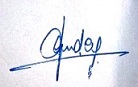 Place: - Varanasi					ABHISHEK BHUSHAN PANDEYStandardBoard/UniversityYear%SecondaryCBSE201075%Senior SecondaryNIOS201367%B.Tech MechanicalAKTU2013-201773%M.TechEnergy TechnologyUITRGPV2017-201983%CETM(Persuring)IGNOU2017-201887%Certificate In Human RightIGNOU201670%